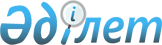 Об определении порядка и размера оказания жилищной помощи в Мангистауском районе
					
			Утративший силу
			
			
		
					Решение Мангистауского районного маслихата Мангистауской области от 1 августа 2018 года № 18/192. Зарегистрировано Департаментом юстиции Мангистауской области 16 августа 2018 года № 3700. Утратило силу решением Мангистауского районного маслихата Мангистауской области от 16 апреля 2024 года № 11/83.
      Сноска. Утратило силу решением Мангистауского районного маслихата Мангистауской области от 16.04.2024 № 11/83 (вводится в действие по истечении десяти календарных дней после дня его первого официального опубликования).
      Сноска. Заголовок в редакции решения Мангистауского районного маслихата Мангистауской области от 21 .10.2021 № 8/60 (вводится в действие по истечении десяти календарных дней после дня его первого официального опубликования).
      В соответствии с Законами Республики Казахстан от 23 января 2001 года "О местном государственном управлении и самоуправлении в Республике Казахстан", от 16 апреля 1997 года "О жилищных отношениях" и постановлением Правительства Республики Казахстан от 30 декабря 2009 года № 2314 "Об утверждении Правил предоставления жилищной помощи" Мангистауский районный маслихат РЕШИЛ:
      1. Определить порядок и размер оказания жилищной помощи в Мангистауском районе согласно приложению 1 к настоящему решению.
      Сноска. Пункт 1 в редакции решения Мангистауского районного маслихата Мангистауской области от 21 .10.2021 № 8/60 (вводится в действие по истечении десяти календарных дней после дня его первого официального опубликования).


      2. Признать утратившими силу некоторые решения Мангистауского районного маслихата согласно приложению 2 к настоящему решению.
      3. Государственному учреждению "Аппарат Мангистауского районного маслихата" (руководитель аппарата Е.Калиев) обеспечить государственную регистрацию настоящего решения в органах юстиции, его официальное опубликование в эталонном контрольном банке нормативных правовых актов Республики Казахстан и в средствах массовой информации.
      4. Контроль за исполнением настоящего решения возложить на заместителя акима района Махмутова Е.
      5. Настоящее решение вступает в силу со дня государственной регистрации в органах юстиции и вводится в действие по истечении десяти календарных дней после дня его первого официального опубликования.
      "СОГЛАСОВАНО"
      Руководитель государственного учреждения
      "Мангистауский районный отдел 
      занятости и социальных программ"
      Оразалиев Марат Амангелдиевич
       "01" августа 2018 года
      Руководитель государственного учреждения
      "Отдел экономики и финансов
      Мангистауского района"
      Шабикова Рима Нерражимовна
      "01" августа 2018 года Порядок и размер оказания жилищной помощи в Мангистауском районе
      Сноска. Приложение - 1 в редакции решения Мангистауского районного маслихата Мангистауской области от 21 .10.2021 № 8/60 (вводится в действие по истечении десяти календарных дней после дня его первого официального опубликования).
      1. Жилищная помощь предоставляется за счет средств местного бюджета малообеспеченным семьям (гражданам) проживающим в Мангистауском районе, постоянно зарегистрированным и проживающим в жилище, которое находится на праве собственности как единственное жилище на территории Республики Казахстан, а также нанимателям (поднанимателям) жилища из государственного жилищного фонда и жилища, арендованного местным исполнительным органом в частном жилищном фонде, на оплату:
      расходов на управление объектом кондоминиума и содержание общего имущества объекта кондоминиума, в том числе капитальный ремонт общего имущества объекта кондоминиума;
      потребления коммунальных услуг и услуг связи в части увеличения абонентской платы за телефон, подключенный к сети телекоммуникаций;
      расходов за пользование жилищем из государственного жилищного фонда и жилищем, арендованным местным исполнительным органом в частном жилищном фонде.
      Расходы малообеспеченных семей (граждан), принимаемые к исчислению жилищной помощи, определяются как сумма расходов по каждому из вышеуказанных направлений.
      Жилищная помощь определяется как разница между суммой оплаты расходов на управление объектом кондоминиума и содержание общего имущества объекта кондоминиума, в том числе капитальный ремонт общего имущества объекта кондоминиума, потребление коммунальных услуг и услуг связи в части увеличения абонентской платы за телефон, подключенный к сети телекоммуникаций, пользование жилищем из государственного жилищного фонда и жилищем, арендованным местным исполнительным органом в частном жилищном фонде, и предельно допустимым уровнем расходов малообеспеченных семей (граждан) на эти цели, установленным местными представительными органами, не более 10 процентов.
      Доля предельно допустимых расходов к совокупному доходу малообеспеченной семьи (гражданина) устанавливается в размере 7 (семи) процентов.
      Сноска. Пункт 1 в редакции решения Мангистауского районного маслихата Мангистауской области от 24.05.2023 № 3/21 (вводится в действие по истечении десяти календарных дней после дня его первого официального опубликования).


      2. Назначение жилищной помощи осуществляется уполномоченным органом – государственным учреждением "Мангистауский районный отдел занятости и социальных программ" (далее – уполномоченный орган).
      Сноска. Пункт 2 в редакции решения Мангистауского районного маслихата Мангистауской области от 13.12.2023 № 7/51 (вводится в действие по истечении десяти календарных дней после дня его первого официального опубликования).


      3. Совокупный доход малообеспеченной семьи (гражданина) исчисляется уполномоченным органом за квартал, предшествовавший кварталу обращения за назначением жилищной помощи, в порядке, определяемом приказом Министра индустрии и инфраструктурного развития Республики Казахстан от 24 апреля 2020 года №226 "Об утверждении Правил исчисления совокупного дохода семьи (гражданина Республики Казахстан), претендующей на получение жилищной помощи" (зарегистрирован в Реестре государственной регистрации нормативных правовых актов под №20498).
      Сноска. Пункт 3 в редакции решения Мангистауского районного маслихата Мангистауской области от 24.05.2023 № 3/21 (вводится в действие по истечении десяти календарных дней после дня его первого официального опубликования).


      4. При назначении жилищной помощи принимается норма площади в размере не менее 15 (пятнадцати) квадратных метров и не более 18 (восемнадцати) квадратных метров полезной площади на одного человека, но не менее однокомнатной квартиры или комнаты в общежитии.
      Сноска. Пункт 4 в редакции решения Мангистауского районного маслихата Мангистауской области от 24.05.2023 № 3/21 (вводится в действие по истечении десяти календарных дней после дня его первого официального опубликования).


      5. Выплата компенсации повышения тарифов абонентской платы за оказание услуг телекоммуникации социально-защищаемым гражданам осуществляется в соответствии с приказом Министра цифрового развития, инноваций и аэрокосмической промышленности Республики Казахстан от 28 июля 2023 года №295/НҚ "Об определении размера и утверждении Правил компенсации повышения тарифов абонентской платы за оказание услуг телекоммуникаций социально защищаемым гражданам" (зарегистрирован в Реестре государственной регистрации нормативных правовых актов под №33200).".
      Сноска. Пункт 5 в редакции решения Мангистауского районного маслихата Мангистауской области от 13.12.2023 № 7/51 (вводится в действие по истечении десяти календарных дней после дня его первого официального опубликования).


      6. Для назначения жилищной помощи малообеспеченная семья (гражданин) (либо его представитель по нотариально заверенной доверенности) обращается в государственную корпорацию "Правительство для граждан" (далее – Государственная корпорация) или на веб-портал "электронного правительства", согласно Правилам предоставления жилищной помощи, утвержденным постановлением Правительства Республики Казахстан от 30 декабря 2009 года №2314.
      Срок рассмотрения документов и принятия решения о предоставлении жилищной помощи либо мотивированный ответ об отказе со дня принятия полного комплекта документов от Государственной корпорации либо через веб-портал "электронного правительства" составляет восемь рабочих дней.
      Сноска. Пункт 6 в редакции решения Мангистауского районного маслихата Мангистауской области от 18.05.2022 № 13/140 (вводится в действие по истечении десяти календарных дней после дня его первого официального опубликования).


      7. Жилищная помощь оказывается по предъявленным поставщикам счетам о ежемесячных взносах на управление объектом кондоминиума и содержание общего имущества объекта кондоминиума, в том числе капитальный ремонт общего имущества объекта кондоминиума согласно смете расходов и счетам на оплату коммунальных услуг за счет бюджетных средств малообеспеченным семьям (гражданам).
      8. Назначение жилищной помощи осуществляется в пределах средств, предусмотренных в бюджете района на соответствующий финансовый год малообеспеченным семьям (гражданам).
      9. Выплата жилищной помощи малообеспеченным семьям (гражданам) осуществляется уполномоченным органом через банки второго уровня путем перечисления начисленных сумм на лицевые счета получателей жилищной помощи. Перечень утративших силу некоторых решений Мангистауского районного маслихата
      1) Решение Мангистауского районного маслихата от 24 июля 2012 года №5/44 "Об утверждении Правил оказания жилищной помощи малообеспеченным семьям (гражданам)" (зарегистрировано в Реестре государственной регистрации нормативных правовых актов за №11-5-135, опубликовано в газете "Жаңа өмір" от 22 августа 2012 года № 39);
      2) решение Мангистауского районного маслихата от 29 апреля 2013 года №9/81 "О внесении изменений и дополнения в решение Мангистауского районного маслихата от 24 июля 2012 года №5/44 "Об утверждении Правил оказания жилищной помощи малообеспеченным семьям (гражданам)" (зарегистрировано в Реестре государственной регистрации нормативных правовых актов за №2245, опубликовано в газете "Жаңа өмір" от 5 июня 2013 года №26);
      3) решение Мангистауского районного маслихата от 11 марта 2014 года №15/129 "О внесении изменений в приложение решения Мангистауского районного маслихата от 24 июля 2012 года №5/44 "Об утверждении Правил оказания жилищной помощи малообеспеченным семьям (гражданам)" (зарегистрировано в Реестре государственной регистрации нормативных правовых актов за №2387, опубликовано 16 апреля 2014 года в информационно-правовой системе "Әділет" и в газете "Жаңа өмір" от 16 апреля 2014 года №17);
      4) решение Мангистауского районного маслихата от 21 ноября 2014 года №21/173 "О внесении изменения в приложение решения Мангистауского районного маслихата от 24 июля 2012 года № 5/44 "Об утверждении Правил оказания жилищной помощи малообеспеченным семьям (гражданам)" (зарегистрировано в Реестре государственной регистрации нормативных правовых актов за №2557, опубликовано в газете "Жаңа өмір" от 24 декабря 2014 года №58);
      5) решение Мангистауского районного маслихата от 3 мая 2017 года №8/102 "О внесении изменений в решение Мангистауского районного маслихата от 24 июля 2012 года №5/44 "Об утверждении Правил оказания жилищной помощи малообеспеченным семьям (гражданам)" (зарегистрировано в Реестре государственной регистрации нормативных правовых актов за №3361, опубликовано 1 июня 2017 года в эталонном контрольном банке нормативных правовых актов Республики Казахстан).
					© 2012. РГП на ПХВ «Институт законодательства и правовой информации Республики Казахстан» Министерства юстиции Республики Казахстан
				
      Председатель сессии 

К.Шалабаев

      Исполняющий обязанности секретаря

      районного маслихата 

С.Қапашұлы
Приложение 1
к решению Мангистауского
районного маслихата 
от 01 августа 2018 года
 № 18/192
Приложение 2
к решению Мангистауского 
районного маслихата
от 01 августа 2018 года
№ 18/192
